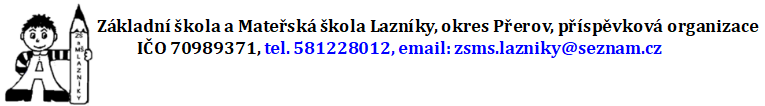 Návrh rozpočtu na rok 2021Název organizace, IČO : Základní škola a Mateřská škola Lazníky, okres Přerov, příspěvková organizace, Lazníky 13, 751 25 Veselíčko, IČO: 70989371Vypracovala : Gabriela Zlámalová		Návrh střednědobého výhledu rozpočtu na rok 2022 - 2023Název organizace, IČO : Základní škola a Mateřská škola Lazníky, okres Přerov, příspěvková organizace, Lazníky 13, 751 25 Veselíčko, IČO: 70989371Vypracovala : Gabriela Zlámalová		Poř.č.UkazatelPlán2020Očekávaná skutečnost 2020Plán 20211.501 – spotřeba materiálu50 00060 00080 1002.502 – spotřeba energie230 000220 000270 0003.511 – opravy a udržování24 0901 20050 0004.512 – cestovné0005.513 – náklady na reprezentaci0006.518 – ostatní služby193 900250 000250 0007.521 – mzdové náklady170 000170 000 08.524, 525 – zákonné a soc. pojištění42 16042 1600 9.527, 528 – zákonné a jiné soc. náklady7 1407 140010.53X – daně a poplatky00011.541, 542 – pokuty, úroky z prodlení02190012.549 – ostatní náklady z činnosti13 0000013.54X – jiné ostatní náklady00014.551 – odpisy dlouhodobého majetku57 29845 84060 00015.558 – náklady z drobného dlouhodobého majetku20 000 18 46720 00016.Náklady celkem807 588 816 997730 10017.601 – výnosy z prodeje výrobků00018.609 – jiné výnosy – úplata za vzdělávání, kroužky30 0006 50010 00019.648 – čerpání fondů21 488130 00014 00020.649 – ostatní výnosy z činnosti6 00013 0006 00021.662 – úroky1009510022.672 – výnosy vybraných místních vládních inst. z transferů750 000750 000700 00023.Výnosy celkem807 588899 595730 10024.Výsledek hospodaření00Poř.č.UkazatelVýhled 2022Výhled 20231.501 – spotřeba materiálu85 00095 0002.502 – spotřeba energie283 100283 0003.511 – opravy a udržování55 00055 0004.512 – cestovné005.513 – náklady na reprezentaci006.518 – ostatní služby250 000250 0007.521 – mzdové náklady0170 0008.524, 525 – zákonné a soc. pojištění042 1609.527, 528 – zákonné a jiné soc. náklady07 14010.53X – daně a poplatky0011.541, 542 – pokuty, úroky z prodlení0012.549 – ostatní náklady z činnosti0013.54X – jiné ostatní náklady0014.551 – odpisy dlouhodobého majetku63 00063 000015.558 – náklady z drobného dlouhodobého majetku21 000 21 00016.Náklady celkem757 100986 30017.601 – výnosy z prodeje výrobků0018.609 – jiné výnosy – úplata za vzdělávání, kroužky 11 00011 00019.648 – čerpání fondů0020.649 – ostatní výnosy z činnosti6 0006 00021.662 – úroky10010022.672 – výnosy vybraných místních vládních inst. z transferů740 000969 200023.Výnosy celkem757 100986 30024.Výsledek hospodaření0